New Client Checklist This is a Checklist to keep you on track of all the things we need to complete before, during and after that first session with a client.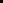 Any other information if needed:___________________________________________________________________________________________________________________________________________________________________________________________________________________________________________________________________________________________________________________________________________________________________________________________________________________________________________________________________________________________________________________________________________________________________________________________________________________________________________________________________________________________________________________________________________________________________________________________________________________________________________________________________________________________________________________________________________________________________________________________________________________________________________________________________________________________________________________________________________________________________________________THE DAY BEFORE YOUR FIRST SESSIONTHE DAY BEFORE YOUR FIRST SESSION      Complete 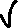 1.I have checked my calendar for any new clients booked2.I have called my clients and reminded them:To complete the New Client Form To bring any documents or referrals that we needTo bring any concession cards if needed Of the meeting place and let them know how to identify meI will spot them before they spot me and confirmed their mobile number in case I need it on the dayOf our phone # in case they get lost/are running late 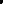 ON THE DAYON THE DAYI have checked that the New Client Form has been completed via phone / tablet / paperI have checked that any relevant documents, concession cards or referrals are presentIf admin has notified me of any missing information, I have made sure I have received it today  I have reminded the client of their:Rights and responsibilities (including right to choose their therapist)Privacy and Confidentiality (including any reporting needs, running into someone they know, limitations of confidentiality such as self-harm or legal requirements) Our cancellation fee without 24 hour notice I have asked my client to complete the quality measure such as the ORS Any other notes from the day:Any other notes from the day:AFTER THE SESSION AFTER THE SESSION I have asked my Client to complete a quality measure such as the SRS I have booked in their next session  I have completed/reviewed why my Client chose a walk and talk serviceI have given my Client an appointment card I have updated any outstanding information on Halaxy or your choice of CRM